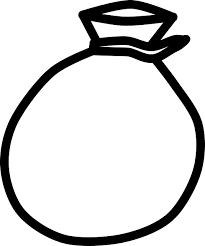 Combien d’Euros dans chaque sac ?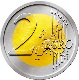 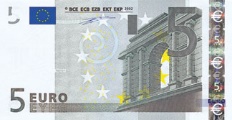 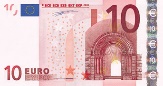 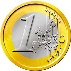 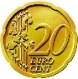 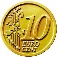 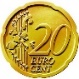 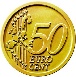 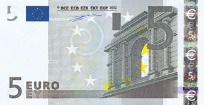 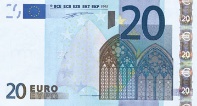 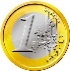 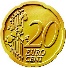 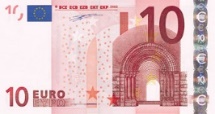 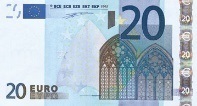 